Publicado en Madrid el 13/11/2019 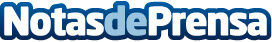 AVD-Seldia: España es el sexto país que más factura en la venta directa en EuropaLos emprendedores de la Venta Directa en Europa son en su mayoría mujeres jóvenes que se dedican a esta actividad a tiempo parcialDatos de contacto:José Domingo Guariglia917818090Nota de prensa publicada en: https://www.notasdeprensa.es/avd-seldia-espana-es-el-sexto-pais-que-mas Categorias: Internacional Finanzas Emprendedores http://www.notasdeprensa.es